УкраїнаВЕЛИКОМИТНИЦЬКА СІЛЬСЬКА РАДА32 сесія    6  скликанняРІШЕННЯ № 38721.01.2015 р.                                                           В. МитникПро скасування збору за провадження деяких видів підприємницької діяльності.            Керуючись ст. 144 Конституції України, п.24 розділу 1 ст.26, ст.69 Закону України „Про місцеве самоврядування в Україні», відповідно до статей 12, 265 Податкового кодексу України, Великомитницька сільська радаВИРІШИЛА:1. Скасувати  збір  за провадження  деяких видів підприємницької діяльності,  а самекод 180401 – торговий патент,  з 01 січня 2015 року.2. Надіслати обов’язковий примірник рішення в Хмільницьку ОДПІ.3. Довести дане рішення до платників податків.4. Контроль за виконанням даного рішення покласти на постійну комісію   з питань планування, фінансів та  бюджету сільської ради. Сільський    голова                                                          І.О.Лоїк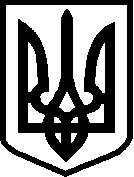 